Faculty Member Profile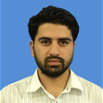 (Govt. Degree College Ganderbal)Name                        	:TAWHEED YOUSUFParentage	: MOHD YOUSUF DODOODate of Birth		:8TH- January-1989	Marital Status		:Married 	Residential Address:Village_____Hyder Colony___Tehsil ___Eidgah____________Town__Soura______District______Srinagar________Pin____190011_______Contact Address/No.:Email:.____dadootawheed@gmail.com___________________________Cell No..__7006904960____________________________Name of  the Department: ____ECONOMICS________Designation:_________Assistant Professor__________________Courses taught at:UG level: Micro Economics, Macro Economics, Indian economy, Quantitative Techniques in Economics, Statistics for Economics, Public Finance, Money and BankingPG level______________________________________________________________Educational qualifications:   Service rendered in different Colleges:(Attach Experience Certificate)Innovative processes developed in teaching and learning eg. PPTs, Study material, video lectures, Smarts Boards used etc. :_____________________________________   _____________________________________________________________________Participation in Curricular development: _________________________________  _______________________________________________________(attach document)Participation in Co-Curricular development(NSS/NCC/Sports etc.): __________________________________________________________________  _______________________________________________________(attach document)Research, Scholarly, Professional and Scientific Activity (Give details as per format)Total Research experience:________________No. of publications in peer-reviewed journals:____06_________(attach list)A Paper titled “Socio-Economic Profile of Silk Weavers: A micro level study of Srinagar city” is published in the European Academic Research Journal, ISSN 2286-4822, Volume I, Issue 3, June 2013.A Paper titled “Regional Disparities in Socio- Economic development- A Statistical Evaluation of Kashmir valley” is published in the European Academic Research Journal, ISSN 2286-4822, Volume I, Issue 10, Jan 2014.A Paper titled “Urban housing Problems : A Micro Level Study on Residential Houses of Tibetan Community in Srinagar City” is published in the European Academic Research Journal, ISSN 2286-4822, Volume 1, Issue 5, August 2013.A Paper titled “Urban Housing Dynamics of Srinagar Metropolis: A study in Housing Geography” is published in the International Journal of Recent Scientific Research. Volume 8, Issue 10, pp. 21181-21188, October 2017, ISSN:0976-3031.A Paper titled “Statistical Evaluation of Socio-Economic Development with a new Composite Index of Kashmir valley” is published in the International Research Journal of Agricultural Economics and Statistics,e-ISSN 2231-6434, Volume 5, Issue 2, Sep 2014.A Paper titled “Facets of Housing Geography: A Micro Level Analysis of City Core (Zone Of Discard) Of Srinagar Metropolis, J&K” is published in the International Journal of Recent Scientific Research. Vol. 5, Issue, 10, pp.1829-1833, October, 2014, ISSN:0976-3031.No. of books/ book chapters published as author or co-author:_____________(attach list)Major/Minor research projects completed: ________________Participation in Conferences/Symposia/Workshops/Seminars:                (Attach list)No. of Conferences attended________01_____________No. of Symposia attended______________________No. of Seminars attended _______________________   No. of Workshops attended _________01____________Major Areas of Interest:____Environmental Economics and Macro Economics____________________ Orientation/Refresher Course attendedContribution towards  Institution:Sign. Of FacultyFormat for Research, Scholarly, Professional and Scientific Activity                                                                                                                                                         Sign. of FacultyQualification/DegreeSubjectUniversityYear of PassingMA EconomicsUniversity of Kashmir2012NETEconomicsUGC2013SETEconomicsUniversity of Kashmir2013B.Ed          _University of Kashmir2014College/UniversityFromtoNo. of Years/MonthsSr. No.Title of the projectDate of sanction and durationGrant receivedFunding agencyStatus12YearFrom ToName of Academic Staff College201719th  June 16th JulyIASE , Srinagar2017-1826th December ,201723rd January, 2018UGC-HRDC,  University of KashmirS. No.YearArea of contributionConvener/MemberS. No.Name of Conference/ Seminar etc.Organized byDates and YearNational/International/State/University levelAttended/Paper presented/Chaired session/Resource person etc.1International Conference on “Regional Development, Sustainability and Socio-Economic Development in J&K”Department of Geography University of Kashmir in collaboration with Amar Singh College Srinagar and ISCA, New Delhi supported by ICSSR, New Delhi.5th-6th June 2013InternationalPaper Presented 23